Об отмене постановленияот 07.10.2021 г. №59	Администрация Староатайского сельского поселения постановляет:отменить постановление администрации сельского поселения от 07.10.2021 года  №59 «О поставке на учет граждан, нуждающихся в жилых помещениях» и снять с учета в качестве нуждающихся в жилых помещениях  граждан  Кокшину Ирину Геннадьевну – 28.05.1992  г.р., мужа – Кокшина Ивана Николаевича – 15.02.1989 г.р., сына  – Кокшина Арсения Ивановича – 09.02.2016 г.р., дочь  – Кокшину Ксению Ивановну – 07.05.2018 г.р., сына  – Кокшина Елисея Ивановича – 05.09.2020 г.р.Глава Староатайского сельского поселения                                                                                         В.Н.ПариковаЧĂВАШ РЕСПУБЛИКИХĔРЛĔ ЧУТАЙ РАЙОНĔ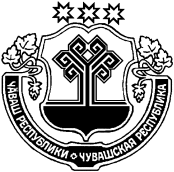 ЧУВАШСКАЯ РЕСПУБЛИКАКРАСНОЧЕТАЙСКИЙ  РАЙОНКИВ АТИКАССИЯЛ ПОСЕЛЕНИЙĚНАДМИНИСТРАЦИЙĚЙЫШĂНУ18.02.2022 ç. №18Кив Атикасси ялĕАДМИНИСТРАЦИЯСТАРОАТАЙСКОГОСЕЛЬСКОГОПОСЕЛЕНИЯПОСТАНОВЛЕНИЕ18.02.2022 г. №18деревня Старые Атаи